ACTA DE CREACIÓ DE L’EMPRESA EN EL PROJECTE D’EMPRENEDORIA 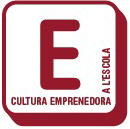 Centre: Escola Ignasi Iglesias   Població: Tordera   Nivell: 5è   Grup: B   Curs: 2014-2015 A Tordera, sent les 16:23 hores del dia 22 de Setembre de 2014, s’ha reunit el curs de 5è B per a l’elecció del tipus d’empresa que es vol formar pel projecte de Cultura Emprenedora a l’Escola. Han actuat com a:Presidenta: Maria Fernández (Delegada)  Secretaria: Nerea Cuadros (Sotsdelegada) El resultat de la votació per formar una empresa cooperativa o una societat anònima ha estat el següent: Vots a favor de formar una Societat Anònima: 0Vots a favor de formar una Cooperativa: 21El nombre d’alumnes present a la votació ha estat de 21. Així doncs per majoria es decideix que els alumnes de 5èB formaran una Cooperativa. Sense altre assumpte a tractar, s’aixeca la sessió. 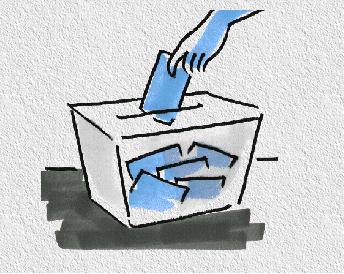 Tordera, 22 d’octubre de 2014Presidenta			Secretaria				Tutora 